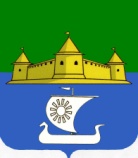 Муниципальное образование «Морозовское городское поселение Всеволожского муниципального района Ленинградской области»АДМИНИСТРАЦИЯП О С Т А Н О В Л Е Н И Е27.01.2020 года		                                                                          № 39 г.п. им. МорозоваВ соответствии с Федеральным законом от 06.10.2003 № 131-ФЗ «Об общих принципах организации местного самоуправления в Российской Федерации»,  Федерального закона от 13.07.2015 № 220-ФЗ «Об организации регулярных перевозок пассажиров и багажа автомобильным транспортом и городским наземным электрическим транспортом в Российской Федерации и о внесении изменений в отдельные законодательные акты Российской Федерации», Уставом муниципальном образовании «Морозовское городское поселение Всеволожского муниципального района Ленинградской области», в целях реализации основных направлений государственной политики в сфере противодействия коррупции в муниципальном образовании, администрация ПОСТАНОВЛЯЕТ:1. Установить муниципальные маршруты регулярных перевозок пассажиров автомобильным транспортом на территории муниципального образования «Морозовское городское поселение Всеволожского муниципального района Ленинградской области» (согласно приложению № 1 к Постановлению).2. Постановление Администрации муниципального образования «Морозовское городское поселение Всеволожского муниципального района Ленинградской области» №307 от 24.06.2016 г.  и №119 от 17.04.2018 г. – признать утратившим силу. 3. Настоящее постановление опубликовать на официальном сайте муниципального образования www.adminmgp.ru.4. Настоящее постановление вступает в силу со дня его принятия.5. Контроль за исполнением настоящего постановления оставляю за собой.Глава администрации                                                                         Стрекаловский А.А.Приложение №1 к постановлению администрации «Об установлении муниципальных маршрутов  регулярных перевозок пассажиров автомобильным транспортом на территории муниципального образования «Морозовское городское поселение Всеволожского  муниципального района Ленинградской области»  № 39 от 27.01.2020 г.Реестрмуниципальных маршрутов регулярных перевозок пассажиров автомобильным транспортом на территории муниципального образования «Морозовское городское поселение Всеволожского муниципального района Ленинградской областиРегистрационный номер маршрутаПорядковый номер/вид маршрутаНаименование маршрута/наименование улиц, автомобильных дорог, по которым предполагается движение ТС между остановочными пунктами по маршрутамПротяженность маршрутаПорядок посадки и высадки пассажировВид регулярных перевозокХарактеристики транспортных средствХарактеристики транспортных средствХарактеристики транспортных средствХарактеристики транспортных средствДата начала осуществления регулярных перевозокРасписание маршрута (график движения)Наименование, место нахождение перевозчикаРегистрационный номер маршрутаПорядковый номер/вид маршрутаНаименование маршрута/наименование улиц, автомобильных дорог, по которым предполагается движение ТС между остановочными пунктами по маршрутамПротяженность маршрутаПорядок посадки и высадки пассажировВид регулярных перевозокВид ТС Класс ТСКоличество ТС каждого классаЭкологические характеристики ТСДата начала осуществления регулярных перевозокРасписание маршрута (график движения)Наименование, место нахождение перевозчика1№1/ сезонный ежегодно с 01 мая по 30 сентября Пл. Культуры от д.2 по СНТ «Орешек-1»/ пл. Культуры - ул. Первомайская -ул.Мира - автомобильная дорога от ул. Мира до очистных сооружений –СНТ»Орешек-1»5 кмТолько на остановочных пунктах посадки и высадки пассажиров Перевозки по нерегулируемым тарифам автобусМКласс/СКласс2Не установлены На следующий день после выдачи свидетельства и карт маршрутов Начало движения: не ранее 7ч00мин, окончание движения:22ч.30мин, с интервалом 1 часУстанавливается по результатам конкурса на право получения свидетельства об осуществлении перевозок2 №2/ежедневный Ст.Петрокрепость-ул.Скворцова-ул.Мира-ул.Первомайская-Морозовская городская больница-ул.Ладожская-ул.Северная-ул.Хесина-л.Мира-ул.Скворцова-ст.Петрокрепость6 кмПо требованию Перевозки по регулируемым тарифамавтобусМКласс1Не установленыС момента заключения Муниципального контракта. Начало движения: 7ч00мин, окончание движения:19ч.15мин, с интервалом 30 мин.Устанавливается по результатам заключения Муниципального контракта. 